BAB 1PENDAHULUANLatar Belakang	Indonesia menghadapi masalah dengan jumlah kualitas sumber daya manusia dengan kelahiran 5.000.000/tahun. Untuk  dapat mengangkat derajat kehidupan bangsa telah dilaksanakan secara bersamaan pembangunan ekonomi dan keluarga berencana yang merupakan sisi masing-masing mata uang. Bila gerakan keluarga berencana tidak dilakukan bersamaan dengan pembangunan ekonomi dikhawatirkan hasil pembangunan tidak berarti. 		Keluarga sebagai  unit terkecil kehidupan bangsa diharapkan menerapkan Norma Keluarga Kecil Bahagia Sejahtera (NKKBS) yang berorientasi pada zero population growth (pertumbuhan seimbang). 		KB adalah  usaha mengatur banyaknya jumlah kelahiran sedemikian rupa sehingga bagi ibu maupun bayinya, bagi ayah serta keluarga dan masyarakat yang bersangkutan tidak akan menimbulkan kerugian sebagai  akibat langsung dari kelahiran tersebut.		Terdapat 2 jenis KB, yaitu hormonal dan non hormonal. Untuk KB hormonal meliputi pil (minipil dan kombinasi), suntik (1 bulan dan 3 bulan), implant (Norplant, implanon dan indoplant). Sedangkan untuk yang non hormonal meliputi Metode Amenorhe Laktasi, KB kalender, senggama terputus, Metode barier dan IUD (Co-T 380A dan Nova-T). 		Pada dasarnya semua alat kontrasepsi (KB) memiliki tujuan yang sama, yang membedakan yaitu tingkat keefekt memiliki tujuan yang sama, yang membedakan yaitu tingkat efektifitasnya. 	Masing-masing juga memiliki keuntungan dan keterbatasan, untuk pemakaiannya disesuaikan dengan kondisi akseptornya.		Didesa Menunggal sebagaian besar masyarakatnya sudah memiliki kesadaran untuk ber-KB, ini terbukti dalam data PWS KIA dari puskesmas Kedamean tahun 2006 terdapat 824 akseptor KB yang terdiri dari 11 akseptor IUD, 21 MOW, 159 implant, 578 suntik, 54 pil. Sedangkanyang tidak  mengikuti KB terdapat 123 orang, dengan rincian 28 orang hamil, 40 orang mengharapkan anak  segera, 30 orang ingin menunda kehamilan, dan 25 orang tidak ingin punya ank lagi.		Dari data diatas bisa dilihat jumlah akseptor KB tertinggi yaitu suntik, berikutnya implant, pil, MOW dan IUD. Walaupun demikian, masih dijumpai masalah-masalah yang berkaitan dengan KB tersebut, yaitu enggannya masyarakat desa menunggal untuk melepas kapsul implant dan IUD yang sudah habis masa efektifitasnya dengan berbagai alasan. dar desa menunggal untuk melepas kapsul implant dan IUD yang sudah habis masa efektifitasnya. 		Oleh sebab itu, perlu adanya adanya kerjasama antara petugas kesehatan dan kader kesehatan serta peran serta masyarakat dalam menggali penyebab permasalah tersebut, sehingga bisa diputuskan langkah yang tepat dalam menentukan jalan keluarnya. Rumusan MasalahBagaimana kesadaran masyarakat untuk melepas KB implant dan IUD yang sudah habis masa efektifitasnya?Bagaimana pengetahuan masyarakat tentang gizi balita?Bagaimana peran serta masyarakat dalam posyandu? TujuanTujuan UmumDiharapkan:Masyarakat memiliki kesadaran untuk melepas KB implant dan IUD yang sudah lewat masa efektifitasnya.Pengetahuan ibu tentang gizi meningkat.Peran serta masyarakat dalam posyandu meningkat Tujuan KhususMengidentifikasi: Pengetahuan ibu tentang KB implant dan IUDFaktor yang mempengaruhi akseptor KB tidak melepas KB implant dan IUD yang sudah habis masa efektifitasnyaEfek dari tidak dilepasnya KB implant dan IUD yang sudah habis masa efektifitasnya ditinjau dari segi medis.Pengetahuan ibu tentang giziFaktor yang mempengaruhi peran serta masyarakat dalam posyanduPelaksanaan	Pelaksanaan Praktek Kerja Lapangan dilakukan pada tanggal 28 Mei sampai dengan 23 Juni di DesaMenunggal, kec. Kedamean, kab. Gresik.Sistematika PenulisanBAB 1: PendahuluanBAB 2: Gambaran umum desaBAB 3: Pelaksanaan MMDBAB 4: Pelaksanaan penyuluhanBAB 5: Evaluasi penyuluhanBAB 6: Kesimpulan dan saranBAB 2GAMBARAN UMUM DESA MENUNGGAL2.1 Keadaan Umum Wilayah (Geografi, Letak, Demografi)2.1.1 Keadaan UmumDesa                 	: Menunggal,terdiri dari 3 dusun, yaitu dusun   Menunggal, Kemuning dan Lumpang.	Kecamatan                    : Kedamean	Kabupaten                    : Gresik	Propinsi                        : Jawa Timur	Luas Wilayah               : 408.480 ha	Jumlah Penduduk        : 3816 Jiwa	Jumlah KK                   : 923 KK	Kepala Desa		 : Ruswandik	Batas Wilayah              		Barat   : ds. Soko, kec. Wringinanom		Timur  : ds. Banyu Urip, kec. Kedamean		Utara   : ds. Tanjung & ds.Belahan Rejo, Kec. Kedamean		Selatan: ds. Pedagangan, kec.Wringinanom2.1.2 Data Geografis dan DemografisSebagian besar daerah terdiri dari persawahan ,perkebunan, tidak terdapat masalah banjir pada musim penghujan/kekeringan pada musim kemarau.Sebagian masyarakat home industry dan pekerja pabrik.Sarana transportasi yang digunakan adalah kendaraan roda 2 dan4, delman.Komunikasi dengan menggunakan radio,TV, HP, telp.Pengajian 3x seminggu.Jumlah penduduk menurut jenis kelamin:Jumlah penduduk menurut agama:Jumlah cakupan KIAJumlah posyandu 2.1.3 Data Pendidikan Sarana pendidikan formal: Taman kanak-kanak/ RA	: 1 buah Sekolah Dasar/ SD		: 3 buah Madrasah ibtidaiyah		: - buahSMP				: - buah MTS/ Madrasah Tsanawiyah	: - buah SMA				: - buahMA/ Madrasah Aliyah		: - buahJumlah lulusan pendidikan:2.1.4 Data mata pencaharian 2.1.5 Data sosial budayaSebagian besar penduduk beragama islam, 35 orang beragama hindu, dan 5 orang beragama budha.Kepala desa dipilih langsung oleh masyarakatLKMD aktifKader aktif 15 orang2.1.6 Tenaga kesehatan Jumlah Bidan 1 orang                                                                                                                                                                                                Jumlah dokter tidak adaJumlah Perawat 2 orang      2.1.7 Catatan cakupan KIA   Cakupan imunisasiPencapaian tahun 2007 (Jan s/d Mei)2.1.8 Catatan PUS, alat kontrasepsi dan pelaksanaan KB pada PLKBHasil pencapaian peserta KB baru2.1.9 Tingkat pencapaian program UPGK Menunggal 2.2  Hasil pendataan dusun (300 KK)2.2.1  Data kependudukan             Data kependudukan menurut golongan usia dan jenis kelamin. 2.2.2 Data Pendidikan 	Distribusi penduduk menurut tingkat pendidikan2.2.3 Data Sosial EkonomiDistribusi penduduk menurut mata pencaharian 2.2.4 Data khususDistribusi penduduk menurut sasaran kesehatan2.2.5 Data KB2.2.6   Tenaga kesehatan didusun menunggal 	Jumlah bidan 1 orang            Jumlah perawat 1 orang            Jumlah dokter  tidak ada            Kader kesehatan 10 orang2.2.7   Data cakupan 9 SKA           1.Ibu hamil              a.Jumlah ibu hamil 2 orang              b.Hasil pelayanan kesehatan                   Cakupan K1 2 orang                   Cakupan K4 1 orang                   Imunisasi TT1 2 orang                   Imunisasi TT2 2 orang                   Golongan resiko tinggi tidak ada            2. Ibu bersalin               a. Jumlah ibu bersalin tidak ada               b. Hasil pelayanan kesehatan                   - persalinan yang ditolong oleh bidan (tidak ada persalinan)                  - persalinan yang ditolong oleh dukun terlatih tidak ada                  - persalinan yang ditolong oleh dukun tidak terlatih tidak ada               3. Ibu Nifas                  Jumlah ibu nifas tidak ada                  Penyulit tidak ada              4. Ibu Menyusui                 Jumlah Ibu menyusui : 4 orang              5. Bayi                 a.Jumlah bayi 1 bayi                  b.Hasil pelayanan kesehatan                      - cakupan imunisasi BCG 	  : 1 orang                     - cakupan imunisasi HB1      	   : 1 orang                            - cakupan imunisasi Polio	  : 1 orang	         - cakupan imunisasi Campak	  : - orang                     - cakupan imunisasi Combo        : 1 orang                6.Balita                 a.Jumlah balita 43 balita                 b.Hasil pelayanan kesehatan                     - kader aktif 10 orang                     - penimbangan 1bulan sekali di posyandu                     - Gizi baik 40 balita                     - Gizi kurang 3 balita                7.Wanita usia subur                    Jumlah WUS 123 orang                8.Pasangan usia subur                   Jumlah PUS 101 orang                  b.Hasil pelayanan kesehatan                     - peserta KB aktif 143 orang                     - akseptor KB Pil  13 orang                     - akseptor KB Suntik 106 orang                    - akseptor KB Kondom 14 orang                    - akseptor KB IUD 1 orang                    - akseptor KB Implant 9 orang                    - akseptor KB MOW 2 orang                9. Manula                   Jumlah 45 orang2.2.8 Sarana Kesehatan          Jumlah Posyandu 1 buah,dengan kegiatan 1 bulan sekali pada tanggal 152.2.9 Sarana air bersih dan pembuangan limbah            Yang berfungsi dan dipergunakan:							- Air sumur pompa 47 Kepala keluarga						- Sumur gali 13 Kepala keluarga							- WC rumah tangga 43 orang     2.2.10 Sumber hasil pendataan dusun  	Pendataan dilakukan didusun Menunggal dengan:Jumlah RT : 15 RTJumlah RW : 3 RWJumlah KK : 300 KKPendataan ini dilakukan dengan mengambil sample sebanyak 300 KK pada RT 1-12.Permasalahan, prioritas, dan rencana pemecahan masalah.2.3.1 Permasalahan9 orang tidak melepas kapsul implant yang sudah habis masa efektifitasnya dengan alasan social ekonomi kurang dan takut ntuk melepas kapsul implant.3 orang tidak melepas IUD yang sudah habis masa efektifitasnya  dengan alasan sosial ekonomi kurang dan takut ntuk melepas IUD.3 dari total bayi dan balita mengalami kurang gizi dengan alasan sosial ekonomi kurang dan kurangnya pengetahuan ibu.23 dari peserta posyandu belum mengetahui pentingnya posyandu dengan alasan orang tua bekerja dan dititipkan kepada nenek atau saudaranya.2.3.2 Prioritas masalah 2.3.3 PerencanaanBAB 3PELAKSANAAN MUSYAWARAH MASYARAKAT DESA (MMD)Penyajian hasil kegiatan, permasalahan, penyebab, dan prioritas Penyajian hasil kegiatan 3.1.1.1 Distribusi penduduk menurut sasaran kesehatan3.1.1.2 Data KB3.1.1.3 Tenaga kesehatan didusun menunggal 	Jumlah bidan 1 orang            Jumlah perawat 1 orang            Jumlah dokter  tidak ada            Kader kesehatan 10 orang3.1.1.4 Data cakupan 9 SKA           1.Ibu hamil              a.Jumlah ibu hamil 2 orang              b.Hasil pelayanan kesehatan                   Cakupan K1 2 orang                   Cakupan K4 1 orang                   Imunisasi TT1 2 orang                   Imunisasi TT2 2 orang                   Golongan resiko tinggi tidak ada            2. Ibu bersalin               a. Jumlah ibu bersalin tidak ada               b. Hasil pelayanan kesehatan                   - persalinan yang ditolong oleh bidan (tidak ada persalinan)                  - persalinan yang ditolong oleh dukun terlatih tidak ada                  - persalinan yang ditolong oleh dukun tidak terlatih tidak ada               3. Ibu Nifas                  Jumlah ibu nifas tidak ada                  Penyulit tidak ada              4. Ibu Menyusui                 Jumlah Ibu menyusui : 4 orang              5. Bayi                 a.Jumlah bayi 1 bayi                  b.Hasil pelayanan kesehatan                      - cakupan imunisasi BCG 	  : 1 orang                     - cakupan imunisasi HB1      	   : 1 orang                            - cakupan imunisasi Polio	  : 1 orang	         - cakupan imunisasi Campak	  : - orang                     - cakupan imunisasi Combo        : 1 orang   6. Balita                  a. Jumlah balita 43 balita                  b. Hasil pelayanan kesehatan                     - kader aktif 10 orang                     - penimbangan 1bulan sekali di posyandu                     - Gizi baik 40 balita                     - Gizi kurang 3 balita                7. Wanita usia subur                    Jumlah WUS 123 orangPasangan usia subur                   a. Jumlah PUS 101 orang                   b. Hasil pelayanan kesehatan                     - peserta KB aktif 143 orang                     - akseptor KB Pil  13 orang                     - akseptor KB Suntik 106 orang                    - akseptor KB Kondom 14 orang                    - akseptor KB IUD 1 orang                    - akseptor KB Implant 9 orang                    - akseptor KB MOW 2 orang                9. Manula                   Jumlah 45 orang3.1.1.5 Sarana Kesehatan            Jumlah Posyandu 1 buah,dengan kegiatan 1 bulan sekali pada tanggal 153.1.1.6 Sarana air bersih dan pembuangan limbah            Yang berfungsi dan dipergunakan:							- Air sumur pompa 47 Kepala keluarga						- Sumur gali 13 Kepala keluarga							- WC rumah tangga 43 orang   3.1.2 Permasalahan 9 orang tidak melepas kapsul implant yang sudah habis masa efektifitasnya dengan alasan social ekonomi kurang dan takut untuk melepas kapsul implant.3 orang tidak melepas IUD yang sudah habis masa efektifitasnya  dengan alasan sosial ekonomi kurang dan takut untuk melepas IUD.3 dari total bayi dan balita mengalami kurang gizi dengan alasan sosial ekonomi kurang dan kurangnya pengetahuan ibu.23 dari peserta posyandu belum mengetahui pentingnya posyandu dengan alasan orang tua bekerja dan dititipkan kepada nenek atau saudaranya.3.1.3 Penyebab Status ekonomi yang kurang dan perasaan takut untuk melepas kapsul implant dn IUD yang sudah habis masa efektifitasnya.Kurangnya pengetahuan ibu tentang gizi balita dan status ekonomi yang kurangKurangnya peran serta masyarakat dalam posyandu karena sebagian besar orang tua yang bekerja menitipkan anaknya kepada neneknya.Pembahasan bersama masyarakat dalam MMDBapak Pitoyo:Tanya: Dahulu pemerintah memiliki petugas khusus yang bertugas untuk member penyuluhan tentang KB, tetapi saat ini sudah ditiadakan sehingga saat ini informasi tentang KB Implant kurang. Bagaimana jika petugas kesehatan mengadakan penyuluhan tentang KB implant tersebut?Jawab: Kami akan sedikit mengoreksi pendapat dari bapak, untuk saat ini memang jarang penyuluhan tentang semua jenis KB tetutama implant dan IUD dilakukan secara berkelompok. Tetapi bukan berarti masyarakat tidak mendapat penyuluhan sama sekali. Masyarakat mendapat info tentang semua jenis KB dari petugas kesehatan secara individu, yaitu ketika setiap kali kontrol KB atau pergi ke petugas kesehatan untuk mendiskusikan KB apa yang akan di gunakannya.Pak Kades:Tanya : Faktor yang mempengaruhi terdapatnya balita kurang gizi adalah ekonomi dan kurangnya pengetahuan keluarga tentang gizi. Oleh sebab itu, alangkah baiknya jika penyuluhan tentang gizi lebih sering diadakan terutama pentingnya ASI bagi balita. Penyuluhan misalnya bisa dilaksankan diposyandu sehingga peran serta masyarakat bisa meningkat. Untuk masalah KB juga diadakan penyuluhan kapan waktu yang efektif seorang wanita mengikuti program KB. Jawab : terimakasih atas masukannya. Untuk penyuluhan nanti kami akan menyantumkan kapan waktu yang sesuai bagi wanita untuk menunda dan mencegah kehilan serta kapan waktu yang sesuai untuk hamil.Bu Kades:Tanya : Banyaknya masyarakat yang malas untuk melepas KB implant dan IUD kemungkinan besar karena masalah dana. Bagaimana jika para mahasiswa membantu memberikan masukan kepada pemerintah untuk mengadakan program gratis pemasangan dan pelepasan KB implant maupun IUD?Jawab : terimakasih atas masukannya, untuk masalah pelepasan kapsul implant atau IUD secara cuma-cuma, ibu bisa mencoba menanyakan kepada petugas kesehatan atau tempat yang ditunjuk untuk pemasangan implant dan IUD gratis dalam bakti sosoial,  menerima atau tidak pelepasan implant atau IUD secara gratis. Atau ibu bisa langsung pasang lagi implant pada saat bakti sosil tersebut.Bu Carik:Tanya : Program pemberian PMT bagi balita akhir-akhir ini ditiadakan, bagaimana jika setiap bulannya  pemberian PMT diadakan lagi?Jawab : Sebenarnya PMT masih diberikan oleh pemerintah, bahkn bantuannya uga dalam bentuk uang. Jadi tidak benar jika PMT tidak diberikan lagi, mungkin untuk lebih jelasnya ibu tanyakan kepetugas kesehatan atau perangkat desa.Pak Nurudin:Tanya : Untuk masalah gizi yang berhubungan dengan ekonomi untuk saat ini sepertinya sudah mulai teratasi dengan adanya budi daya bunga kamboja dan kerajinan mengenam jalin yang menjadi income bagi masyarakat dsn. Menunggal. yang perlu lebih ditingkatkan adalah pengetahuan ibu baik masalah KB ataupun Gizi sehingga dengan meningkatnya pengetahuan ibu diharapkan timbul kesadaran dari pribadi masyarakat sendiri.Jawab: Untuk upaya meningkatkan penagetahuan tentang KB dan gizi masyarakat dusun Menunggal, kami akan mengadakan panyuluhan menyangkut hal tersebut dalam pelaksanaan MMD.Rumusan hasil MMD	Dari pelaksanaan MMD bisa diketahui bahwa sebagian besar masyarakat tidak melepas kapsul KB implant walaupun masa efektifitasnya sudah habis. Hal tersebut dipengaruhi oleh tingkat sosial ekonomi masyarakat, kurangnya pengetahuan masyarakat tentang KB implant dan IUD, kurangnya kesadaran masyarakat untuk melepas kapsul implant dan IUD yang sudah habis masa efektifitasnya, serta rasa takut untuk melepas kapsul impaln dan IUD tersebut. Perencanaan bersama masyarakat	Sehubungan dengan keterbatasan waktu maka minggu ke-3 dalam Praktek Kerja Lapangan akan diadakan penyuluhan tentang KB Implant dan IUD serta penyuluhan tentang gizi saat pelaksanaan posyandu. Faktor-faktor penghambat dan penunjangFaktor penghambatwaktu terbatasminimalnya dana pelaksanaanFaktor penunjang Antusias masyarat cukup tinggi sehubungan adanya kuis dan door prize pada saat pelaksanaan MMD. Terjalinnya kerjasama yang baik antara mahasiswa, perangkat desa, kader dan masyarakat yang baik.BAB 4PELAKSANAAN HASIL MUSYAWARAH MASYARAKAT DESA (MMD)Tanggal	 : 14 Juni 2007Judul	             : Kenali lebih jauh KB implant dan IUDTujuan            : 1. Untuk meningkatkan pengetahuan ibu tentang KB implant dan IUD.                 2.Memotifasi ibu akseptor KB untuk melepas KB implannya   yang sudah habis masa efektifitasnya.Alokasi waktu    : 90 menitTim                     : 12 orangMetode                : Ceramah dan Tanya jawabAlat bantu            : LeafletMateri                  : KB implant dan IUDKB IMPLANT (SUSUK)Jenis:Norplant terdiri dari 6 kapsul, lama kerja 5 tahun.Implanon terdiri dari 1 kapsul, lama kerja 3 tahun.Jadena dan indoplant terdiri dari 2 kapsul, lama kerja 3 tahun.Cara kerja:Lendir servik menjadi kentalMengganggu proses pembentukan lapisan rahim sehingga sulit terjadi penempelan calon bayi pada rahimMengurangi pergerakan spermaMenekan ovulasiEfektifitas:Sangat efektif: 0,2-1 kehamilan per 100 perempuanKeuntungan:Perlindungan jangka panjangPengembalian kesuburan cepatTidak mengganggu senggamaTidak mengganggu ASIBisa dicabut setiap saat sesuai kebutuhanMengurangi nyeri dan darah ketika haidMelindungi diri dari penyakit radang panggulEfek samping:Nyeri kepalaPeningkatan/penurunan berat badanNyeri payudaraPerasaan mualPerubahan mood/gelisah.Yang boleh menggunakan implant:Usia reproduksi (20-35 tahun)Telah memiliki anak/belumMenyusui dan membutuhkan kontrasepsiPasca persalinan dan tidak menyusuiPasca keguguran Tekanan darah darah tinggiYang tidak boleh menggunakan implant:Hamil/diduga hamilPerdarahan pervaginam yang belum jelas penyebabnyaBenjolan payudara/riwayat kankerTidak dapat menerima perubahan pola haidKapan boleh pakai implant?Setiap waktu dalam siklus haidHari ke 1-7 siklus haidBila klien tidak haid dapat dilakukan setiap saat asal diyakini tidak terjadi kehamilan tetapi jangan melakukan hubungan seksual/menggunakan alkon tambahan sampai haid datangBila menyusui dapat dilakukan setiap saat.Bila klien meanggunakan kontraspsi hormonal insersi dapat langsung dilakukan asal diyakini tidak hamilPasca keguguran implant dapat segera diinsersi.KB IUD (SPIRAL)Jenis CU-T 380ANOVA-TCara kerjaMenghambat kemampuan sperma untuk bergerak menuju tempat pembuahanMengurangi kemampuan sperma untuk membuahi Keuntungan Efektifitasnya tinggi: 0,6-0,8 kehamilan/100 perempuan (1 kegagalan dalam 125-170 kehamilan)Langsung efektif setelah pemasanganMetode jangka panjang Tidak mempengaruhi hubungan seksual Tidak ada efek samping hormonal Tidak mempengaruhi ASIEfek samping : perubahan siklus haid umumnya pada 3 bulan pertama, haid lebih lama dan banyak, spooting, saat haid lebih sakitYang dapat menggunakan AKDRUsia reproduktif (20-35 tahun) Membutuhkan kontrasepsi jangka panjang Menyusui dan memerlukan kontrasepsiSetelah abortus dan tidak terdapat tanda infeksiYang tidak dapat menggunakan IUDSedang hamilPerdarahan pervaginam yang tidak diketahui penyebabnya Sedang menderita PMS (penyakit menular sexual)Kapan boleh pakai IUD? Setiap waktu dalam siklus haid Hari ke 1-7 siklus haid Segera setelah melahirkan atau abortusSusunan kegiatan pelaksanaan MMDTanggal	: 14 Juni 2007Judul		: Kebutuhan gizi pada balitaTujuan		: Meningkatkan pengetahuan ibu gizi pada balitaAlokasi	: 60 menitMetode	: ceramah dan Tanya jawab Tim		: 12 orangAlat Bantu	: LeafletMateri		: gizi Kebutuhan gizi pada balita	Balita merupakan kelompokmu yang rentan terhadap kesehatan dan gizi,maka kita harus memperhatikan kebutuhan gizi pada balita.Kebutuhan gizi pada masa balita terjadi peningkatan kebutuhan zat gizi untuk pertumbuhan tulang, gigi , otak, otot, darah.Sehingga diperlukan zat gizi yang sesuai dengan kebutuhan perhari.Tujuan pemberian gizi pada balita:Memberikan zat gizi yang cukup bagi kebutuhan hidup.Mendidik kebiasaan yang baik.Menambah pengetahuan ibu tentang zat-zat gizi apa saja yang diperlukan oleh balita, agar perkembangannya baik.Untuk perkembangan motorik, bahasa intelektual, emosional, dan social sesuai pada umumnya.Prinsip kebutuhan gizi pada balita:Air	Air sangat penting diberikan pada masa bayi dan balita.Kalori	Berfungsi untuk aktivitas fisik untuk pertumbuhan pada fase pertumbuhan pada fase pertumbuhanLemakKarbohidratProteinVitaminKebutuhan zat gizi per hari Umur 1-3 tahun*URT:Ukuran Rumah TanggaNilai GiziPada umur 1-3 tahun anak lebih bersifat konsumen pasif.Makanan anak tergantung pada apa yang disediakan orang tua.Umur 4-5 tahunNilai GiziEnergi	1750 kkalProtein 	32 grLemak 	49 grKarbohidrat	293 gr		Pada umur 4-5 tahun anak telah bersifat konsumen aktif , karena anak telah dapat memilih makanan yang disukai.Susunan kegiatan MMDBAB 5EVALUASI PELAKSANAAN MMDPengetahuan ibu tentang kb IUD dan implant meningkatPengetahuan ibu tentang gizi balita meningkatPeran serta masyarakat dalam posyandu meningkatBAB 6KESIMPULAN DAN SARANKesimpulan 	KB adalah  usaha mengatur banyaknya jumlah kelahiran sedemikian rupa sehingga bagi ibu maupun bayinya, bagi ayah serta keluarga dan masyarakat yang bersangkutan tidak akan menimbulkan kerugian sebagai  akibat langsung dari kelahiran tersebut.  	Didusun Menunggal respon masyrakat terhadap kesehatan sudah cukup baik, namun demikian bukan berarti tidak terdapat masalah yang menyangkut bidang kesehatan walaupun dalam jumlah yang kecil. 	Dari 300 KK yang diambil, terdapat  permasalahan yang diangkat sebagai prioritas antara lain:11 orang memiliki pengetahuan yang kurang tentang KB implant dan IUD9 orang tidak melepas kapsul implant yang sudah habis masa efektifitasnya dengan alasan social ekonomi kurang dan takut untuk melepas kapsul implant.3 orang tidak melepas IUD yang sudah habis masa efektifitasnya  dengan alasan sosial ekonomi kurang dan takut untuk melepas IUD.Dari 9 orang yang tidak melepas kapsul implant dan 3 orang yang tidak melepas KB IUD belum mengalami keluhan 3 dari total bayi dan balita mengalami kurang gizi dengan alasan sosial ekonomi kurang dan kurangnya pengetahuan ibu.23 dari peserta posyandu belum mengetahui pentingnya posyandu dengan alasan orang tua bekerja dan dititipkan kepada nenek atau saudaranya.Sebagai pemecahan masalah tersebut, diadakan penyuluhan- penyuluhan yang berkaitan dengan masalah tersebut melalui kegiatan PKK, pelaksanaan MMD dan posyandu. Sebagai evaluasinya, ibu-ibu yg mengikuti penyuluhan diberikan beberapa pertanyaan yang berkaitn dengan materi penyuluhan dan terbukti sebagian besar ibu-ibu mampu menjawab pertanyaan. Untuk evaluasi lebih lanjut, kami meminta bantuan kepada kader-kader dalam memantau perubahan yang terjadi di masyarakat sehubungan dengan permasalahan tersebut. Saran 	Bagi petugasMeningkatkan peranan bidan dalam fungsinya sebagai pelaksana pengajar kebidanan lebih meningkatkan kemampuan yang dimiliki. Bidan meningkatkan kerjasama yang baik dengan petugas kesehatan yang lain, klien dan keluarga dalam memberikan penyuluhan-penyuluhan yang utama berkaitan dengan masalah ibu dan anak.Bagi masyarakatUntuk keberhasilan dalam mengatasi permasalahan yang ada diperlukan kerjasama yang baik dari masyarakat.Bagi pendidikanSupaya lebih memperhatikan mahasiswa ditempat praktek. Berusaha membimbing semua kelompok dan memberi pengarahan yang lebih jelas kepada mahasiswa terutama sebelum terjun kelapangan sehingga mahasiswa tidak kesulitan dalam mengaplikasikannya.Bagi Puskesmas PembantuMempertahankan pelayanan yang sudah dan berusaha memberikan pelayanan yang terbaik bagi klien.DAFTAR PUSTAKAData Balai Desa Menunggal tahun 2006Data Polindes Latansa bulan Januari- Mei tahun 2007Data KB dari kec. Kedamean tahun 2006Data PWS KIA Puskesmas Kedamean tahun 2006 dan 2007 (Januari-Mei)Info Masyarakat desa MenunggalPendataan kunjungan rumah masyarakat dusun MenunggalKATA  PENGANTAR		Dengan mengucap puji syukur kehadirat Allah SWT yang telah melimpahkan rahmat, taufik serta hidayahNya, sehingga penulis dapat menyelesaikan Asuhan Kebidanan Komunitas tentang Pengetahuan KB implant dan IUD di dusun Menunggal, desa Menunggal, Kec. Kedamean, Kab. Gresik.		Penulis menyadari bahwa dalam  penyusunan laporan Asuhan Kebidanan  ini tak lepas dari bimbingan dan petunjuk serta bantuan dari berbagai pihak, oleh karena  itu dalam  kesempatan ini penulis mengucapkan terima kasih yang sebesar-besarnya kepada: Prof. Dr. H.R. Soedibyo HP.dr.DTM selaku Ketua STIKES ABI Surabaya.Drg. Jhon Sudiro Hendrata selaku Kepala Puskesmas Kedamean H. Nurudin, AMK selaku Kepala Puskesmas Pembantu Desa Menunggal Lia Hartanti, SST selaku Ketua Jurusan Prodi DIII Kebidanan STIKES ABI Surabaya dan Pembimbing Pendidikan.Siti Rochana, Amd. Keb. selaku Pembimbing PraktekRuswandik selaku Kepala Desa Menunggal.Subakti selaku Sekertaris Desa Menunggal.Semua kader Desa menunggal.Semua rekan mahasiswa DIII Kebidanan STIKES ABI Surabaya yang turut membantu dalam  penyelesaian asuhan kebidanan komunitas ini 			Penulis menyadari bahwa penyusunan makalah ini masih jauh dari sempurna. Untuk  itu penulis mengharapkan kritik dan saran demi penyempurnaan makalah ini. Semoga laporan ini bermanfaat bagi pembaca. Surabaya, DAFTAR ISIHALAMAN JUDUL  		iLEMBAR PENGESAHAN 		iiKATA PENGANTAR  		iiiDAFTAR ISI 			ivBAB 1		PENDAHULUAN 		1				1.1	Latar Belakang 		1				1.2	Rumusan Masalah		2				1.3  Tujuan		2					1.2.1	Tujuan Umum 		2					1.2.2	Tujuan Khusus 		3				1.4	Pelaksanaan 		3				1.5	Sistematika Penulisan 		3BAB 2		GAMBARAN UMUM DESA MENUNGGAL 		4				2.1	Keadaan Umum Wilayah 		4					2.1.1	Keadaan Umum 		4					2.1.2	Data Geografis dan Demografis 		4					2.1.3 Data Pendidikan.............................................................		6					2.1.4 Data Pencaharian.....................................................		6					2.1.5 Data Sosial Budaya...........		7					2.1.6 Data Tenaga Kesehatan............		7					2.1.7 Catatan Cakupan KIA...........		7					2.1.8 Catatan PUS, alat kontrasepsi, pelayanan KB pada						PLKB...............................		9 				2.2	Hasil Pendataan Dusun 		10					2.2.1 Data Kependudukan		10					2.2.2 Data Pendidikan		10					2.2.3 Data Sosial Ekonomi		11					2.2.4 Data Khusus		11					2.2.5 Data KB		11					2.2.6 Tenaga Kesehatandi dusun Menunggal		12					2.2.7 Data Cakupan 9 SKA		12					2.2.8 Sarana Kesehatan		13					2.2.9 Sarana air bersih dan pembuangan limbah............		13					2.2.10 Sumber hasil pendataan dusun....		14				2.3 Permasalahan, Prioritas, dan Rencana Pemecahan Masalah….		13				2.3.1 Permasalahan		14				2.3.2 Prioritas Masalah		14				2.3.3 Perencanaan		15BAB 3		PELAKSANAAN MUSYAWARAH MASYARAKAT DESA (MMD)			17				3.1	Penyajian hasil kegiatan, permasalahan, penyebab, dan					prioritas......................................................................................	17					3.1.1	Penyajian Hasil Kegiatan 		17					3.1.2	Permasalahan 		20					3.1.3 Penyebab....		20				3.2	Pembahasan bersama masyarakat dalam MMD 		20				3.3	Rumusan Hasil MMD  		22				3.4	Perencanaan bersama Masyarakat  		22				3.5	Faktor Penghambat dan Penunjang		23					3.5.1 Faktor Penghambat..........................................................		23					3.5.2 Faktor Penunjang		23BAB 4		PELAKSANAAN HASIL MUSYAWARAH MASYARAKAT				DESA (MMD)............................................		24		BAB 5 		EVALUASI PELAKSANAAN MMD		34BAB 6		KESIMPULAN DAN SARAN.........		35				6.1 	Kesimpulan.........		35				6.2 Saran............................................		36DAFTAR PUSTAKALAMPIRANASUHAN KEBIDANAN KOMUNITASPENGETAHUAN KB IMPLANT DAN IUD DI DUSUN MENUNGGAL, DESA MENUNGGAL, KEC. KEDAMEAN, KAB. GRESIK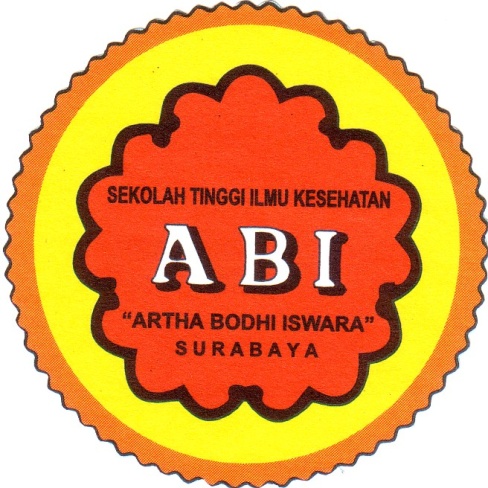 		Disusun oleh :Ari setiyarini430155PRODI DIII KEBIDANANSEKOLAH TINGGI ILMU KESEHATANARTHA BODHI ISWARASURABAYA2007Jenis kelaminJumlahLaki-laki1924 jiwaPerempuan 1892 jiwaJumlah 3816 jiwaAgamaJumlahIslam 3746 jiwaKristen protestan-Kristen katolik-Hindu 35 jiwaBudha 5 jiwaJumlah jiwaBumil 10 orangBulin7 orangBufas 7 orangButeki 24 orangPUS379 orangWUS531 orangUsila 95 orangBalita 0-1 tahun 6 orang          1-4 tahun 307 orangDsn. Menunggal : 1 posyanduDsn. Kemuning : 1 posyanduNoTingkat pendidikanJumlahBelum sekolah 313 orangUsia 7-45 tahun tidak pernah sekolah 16 orangPernah sekolah SD tetapi tidak tamat4 orangTamat SD/ sederajat2214 orangTamat SLTP/ sederajat843 orangTamat SLTA/ sederajat397 orangTamat D311 orangTamat S123 orangNoJenis mata pencaharianJumlahPetani877 orangBuruh tani165 orangBuruh swasta603 orangPengrajin245 orangPedagang169 orangTukang105 orangTNI/ POLRI13 orangPegawai negri160 orangLain-lain51 orangThnSasaranSasaranSasaranK1 bumilK1 bumilK1 bumilK4 bumilK4 bumilK4 bumilDeteksi resti bumilDeteksi resti bumilDeteksi resti bumilPersalinan oleh nakesPersalinan oleh nakesPersalinan oleh nakesPersalinan oleh nakesBumilBulinBayiPencapaian bln laluPencapaian bln ini∑Pencapaian bln laluPencapaian bln ini∑Pencapaian bln laluPencapaian bln ini∑Pencapaian bln laluPencapaian bln ini∑Rata-rata'0584767622373343--3124047,6'06847676675634431243442-ThnNeonatusNeonatusNeonatusNeonatusNeonatusNeonatusThnKN1KN1KN1KN2KN2KN2ThnPencapaian bulan lalu  Pencapaian bulan ini∑Pencapaian bulan laluPencapaian bulan ini∑200512401240200634423442Target Cakupan Cakupan Cakupan Target 200520062007 (jan-mei)BCG505720Polio1505821Polio2485617Polio3425120Polio4566122Campak 566121Hb <7 hari505218Combo1506717Combo2486817Combo3426221BlnK1K1K4FeFeFeYodiumRestiRestiRestiRestiRestiAksesMurniBumilIIIIIIYodiumDirujukDitanganiHb<NakesMasyJan4634324-4-4-Feb632632611-2-Mar55-5425-3-31Apr5435425-313-Mei623653613-3-∑262011261911262141151BlnTTTTPartusPartusPartusKNKN┼ bayi┼ bayiASI ekslusifKunjungan bumil totalBumil lamaButekiBlnIIISpontanTdk spontanVit A bufasIII∑ harisebabASI ekslusifKunjungan bumil totalBumil lamaButekiJan--4-4--97513Feb--3-3--5848Mar--3-3--4527Apr--2-2--68210Mei--4-4--5939∑--16-16--29371645Bln/ thnPUSPUSPUSPUSPUSPUSPUSPUSPUSPUSPUSPUSPUSPUSBln/ thnYg adaYang menjadi peserta KB menurut metode kontrasepsiYang menjadi peserta KB menurut metode kontrasepsiYang menjadi peserta KB menurut metode kontrasepsiYang menjadi peserta KB menurut metode kontrasepsiYang menjadi peserta KB menurut metode kontrasepsiYang menjadi peserta KB menurut metode kontrasepsiYang menjadi peserta KB menurut metode kontrasepsiYang menjadi peserta KB menurut metode kontrasepsiYang menjadi peserta KB menurut metode kontrasepsiPUS bukan peserta KBPUS bukan peserta KBPUS bukan peserta KBPUS bukan peserta KBBln/ thnYg adaIUDMOPMOWImplantSuntikPilKondomOV∑HamilIngin anak segeraIngin anak ditundaTdk ingin anakApr ,079518-16138566542-78444344346Des '0694711-21159578541-82428403025Bln/thnDesaPPMPB SMPencapaian KBPencapaian KBPencapaian KBPencapaian KBPencapaian KBPencapaian KBPencapaian KBPencapaian KBPencapaian KBPencapaian KBPencapaian KBPencapaian KBPencapaian KBPencapaian KBPencapaian KBPencapaian KBPenc. S/D bln ini% thd MKej% thd PBSMBln/thnDesaPPMPB SMIUDIUDKPKPKWKWImpImpStkStkPilPilKdmKdm∑∑Penc. S/D bln ini% thd MKej% thd PBSMBln/thnDesaPPMPB SMABABABABABABABABPenc. S/D bln ini% thd MKej% thd PBSMApr'07Menunggal SS--------28----2815-27,2SKDN200520062007 (jan-mei)K/S100%100%100%D/S72%80%85%D/K72%80%85%N/D65%75%80%N/S43%60%65%NoGolongan umur(Tahun)Jenis KelaminJenis KelaminJumlahpendudukNoGolongan umur(Tahun)Laki-lakiPerempuanJumlahpenduduk1-5181735 orang6-10161733 orang11-15132538 orang16-20111425 orang21-25301949 orang26-30212748 orang31-35262349  orang36-40181129  orang41-45152035 orang46-50111425 orang51-55151126  orang     >56261541  orangjumlah220213433 orangNoTingkat PendidikanJumlahTamat SD102Tamat SLTP92Tamat SMU191Tidak sekolah 14Tamat PT8Jumlah 407NoJenis mata pencaharianJumlahPetani36 orangSwasta 170 orangPabrik 12 orangPNS2 orangLain-lain 51 orangJumlah 271 orangNoSasaranJumlahPUS101 orang WUS123 orangManula 45 orangBayi1 orangBalita43 orangButeki4 orangBumil2 orangMenopause24 orangBufas-Jumlah 343 orang NoJenis KBJumlahSuntik 3 bulan89 orangSuntik 1 bulan17 orangPil13 orangKondom14 orangIUD1 orangImplant 9 orangMOW/ MOP2 orangJumlah 145 orangNo.MasalahPerhatian masyarakatTingkat bahayaKemungkinan untuk dikelola1.Kurangnya kesadaran ibu tentang melepas KB implant dan IUD yang sudah habis masa efektifitasnya+ + (2)+ + +(3)+ + (2)2.Kurangnya pengetahuan ibu tentang gizi balita+ + (2)+ + + (3)+  + (2)3.Kurangnya peran serta masyarakat dalam posyandu+ (1) + +  (4) + +  (2)MasalahPerencanaanPrioritasPelaksanaanKurangnya kesadaran ibu tentang melepas KB implant dan IUD yang sudah habis masa efektifitasnyaTujuan : meningkatnya pengetahuan ibu tentang  pelepasan KB implant dan IUD yang sudah habis masa efektifitasnya.Waktu : dalam jangka waktu 1 bulan.diharapkan ibu akseptor implan melepas kapsul implant dan IUD yang sudah habis masa efektifitasnya.kriteria : KB implant dan IUDyang sudah habis masa efektifitasnya dilepas.Perencanaan : identifikasi penyebab kurangnya kesadaran ibu untuk melepas KB implant dan IUD yang sudah habis masa efektifitasnya.Lakukan penyuluhan kepada sekelompok ibu akseptor KBPertamamengidentifikasi penyebab kurangnya kesadaran ibu tentang melepaskan KB implant dan IUD  yang sudah habis masa efektifitasnya.melakukan penyuluhan kepada sekelompok ibu akseptor KB implant dan IUD.Kurangnya pengetahuan ibu tentang gizi balitaTujuan : meningkatnya pengetahuan ibu tentang gizi balitaWaktu : dalam jangka waktu 1 bulan.diharapkan ibu yang mempunyai balita dapat memperbaiki pola nutrisi balitanyakriteria : berat badan balita dapat meningkat.Perencanaan :identifikasi penyebab kurangnya pengetahuan ibu tentang gizi balitalakukan kunjungan rumah pada ibu yang mempunyai balita.Lakukan penyuluhan kepada sekelompok ibu yang memiliki balitaKeduamengidentifikasi penyebab  kurangnya pengetahuan ibu tentang gizi balitamelakukan kunjungan rumah pada ibu yang mempunyai balita.melakukan penyuluhan kepada sekelompok ibu yang memiliki balitaKurangnya peran serta masyarakat dalam posyanduTujuan : meningkatnya peran serta masyarakat dalam posyanduWaktu : dalam jangka waktu 1 bulan peserta posyandu meningkat.Kriteria : jumlah posyandu meningkat.Perencanaan :identifikasi penyebab kurangnya peran serta masyarakat dalam posyandu.Lakukan penyuluhan kepada ibu tentang manfaat posyandu.ketigamengidentifikasi penyebab kurangnya peran serta masyarakat dalam posyandu.melakukan penyuluhan kepada ibu tentang manfaat posyandu.NoSasaranJumlahPUS101 orang WUS123 orangManula 45 orangBayi1 orangBalita43 orangButeki4 orangBumil2 orangMenopause24 orangBufas-Jumlah 343 orang NoJenis KBJumlahSuntik 3 bulan89 orangSuntik 1 bulan17 orangPil13 orangKondom14 orangIUD1 orangImplant 9 orangMOW/ MOP2 orangJumlah 145 orangjam Acara Alat bantuMateri/ pertanyaan 19.00Pembukaan:19.05Sambutan:Sambutan ketua panitia Sambutan ibu kepala desa19.30Acara inti:Penyuluhan Kb implant dan IUD oleh penyaji 1, 2 dan 3Leaflet KB IMPLANT (SUSUK)JenisCara kerjaEfektifitasKeuntunganEfek sampingYang boleh menggunakan implantYang tidak boleh menggunakan implantKapan boleh pakai implant?KB IUD (SPIRAL)JenisCara kerjaKeuntunganEfek sampingYang dapat menggunakan IUDYang tidak dapat menggunakan IUDSedang hamilKapan boleh pakai IUD?20.00Tanya jawabBu AgustinTanya: saya menggunakan KB implant yang 2 kapsul, tidak saya lepas sampai sekarang (8 tahun). Itu bagaimana?Jawab: kb implant 2 kapsul masa efektifitasnya hanya 3 tahun, jadi jika sudah lebih dari 3 tahun harus dilepas karena sudah tidak ada manfaatnya, selain itu kapsul implant adalah benda asing bagi tubuh kita, jika tidak dikeluarkan dikhawatirkan terjadi hal-hal yang tidak di inginkan, misal peradangan atau infeksi. Sebagai contohnya ketika melakukan pekerjaan tidak sengaja lengan ibu tergores, kebetulan tepat pada bagian dimana kapsul implant dipasang, karena ada kontak dengan udara luar dan didalamnya terdapat benda asing, kemungkinan besar hal ini penyebab utama terjadinya infeksi. Memang untuk saat ini mungkin tidak ada keluhan, tetapi kita tidaktahu bagimana nanti yang akan terjadi. Bukankah mencegah lebih baik dari pada mengobati?Bu Dwi RahayuTanya:Saya punya menantu yang sekarang berumur 24 tahun. Pernah keguguran 2x dan sejak saat itu berat badannya bertambah, sekarang anaknya menjadi gemuk. Saya pernah mendengar orang gemuk itu sulit punya anak. Apakah benar?Jawab:Keguguran yang dialmi menantu ibu banyak factor penyebabnya. Mungkin dari kondisi rahim yang lemah atau mungkin aktifitas yang berlebih, dll. Kegemukan memang bisa menyebabkan sulit orang punya anak karena pengaruh hormone esterogen yang tinggi sehingga mempengaruhi pada proses pematangan telur dan kondisi dinding rahim, tetapi hal tersebut bukan faktor utama penyebab kenapa sampai sekarang menantu ibu belum punya anak. Kita berfikir positif saja, mungkin Allah belum mempercayakan amanahnya kepada menantu ibu. Untuk penyebab pastinya, menantu ibu bisa periksa ke dokter spesialis kandungan. Bu Saropah Tanya: Umur saya 36 tahun. Tidak mens sejak 2 tahun yang lalu, sebelumnya saya berhenti ikut kb suntik sejak 7 tahun yang lalu, keputihan jarang. Saya sudah periksa ke dokter spesialis katanya tidak apa-apa. Kira-kira saya kenapa?Jawab:Jika ibu sudah tidak mens sama sekali selama 2 tahun ini dan hasil pemeriksaan normal, kemungkinan ibu sudah mulai masuk masa menopause (pre menopause). Walaupun usia ibu masih muda tidak menuntut masa tersebut datang lebih awal, dan satu orang dengan yang lain masa menopausenya berbeda, tetapi rata-rata sekitar usia 50 keatas.20.30Door prizeAda berapa jenis implant dan sebutkan:Apa efek samping kb susuk (impalant)?Apa keuntungan kb implant?Apa efek samping kb IUD (spiral)?Siapa saja yang boleh pakai IUD?Siapa yang tidak boleh pakai IUD?Kapan IUD boleh dipasang?Apa yang mungkin terjadi jika implant tidak dilepas?Sebutkan macam-macam kb? Sebutkan jenis kb suntuk dan implant?20.45Penutup dan do'a oleh bu. Ratun           Jenis           Berat        URT*Beras10011/2 gelas nasiDaging501 potong sedangTelur50I butirTempe251 potong sedangKacang hijau101 sendok makanBuah 2002 buahSayur 2002 gelasGula pasir252 1/2 sendok makanMinyak 101 sendok makanSusu bubuk204 sendok makanEnergi1250 kkalProtein23 grLemak 34 grKarbohidrat212  1/2grJenisBeratURT*Beras 1501 2/3 gelas nasiDaging   501 potong sedangTelur 501 butirTempe 50potong sedangKacang hijau101 sendok makanBuah 2002 buahSayur 2002  gelasGula pasir 252 1/2 sendok makanMinyak 101 sendok makanSusu bubuk20sendok makanJamKegiatanAlat bantuMateri/ pertanyaan09.00penimbangan dan pemberian makanan tambahan10.00penyuluhan LeafletKebutuhan gizi pada balita:Pengertian balitaTujuan pemberian gizi pada balitaPrinsip kebutuhan gizi pada balitaKebutuhan zat gizi per hari Nilai Gizi10.20Door prizeApakah kolostrum itu?Apakah ASI ekslusif itu?Apakah manfaat asi bagi balita?10.40Pelaksanaan imunisasi 